DISCIPLÍNY SOUTĚŽEJmenná složení malých skupin, formací a produkcí se mohou oproti MČR změnit. Spolu s přihláškou na soutěž zasílejte i aktualizovaná jmenná složení skupin/formací SPOLU S DATY NAROZENÍ TANEČNÍKŮ.Prosím, vyznačte do nominačních tabulek ANO či NE u svých soutěžních jednotek. Vyznačte to i u SJ, které jsou zatím na pozicích náhradníků. O jejich postupu mezi přímou nominaci vás budou vždy průběžně informovat.UZÁVĚRKA PRVNÍHO KOLA PŘIHLÁŠEK – neděle 16. 8. 2015.PO TOMTO DATU BUDOU OSLOVENI NÁHRADNÍCISoutěž se řídí soutěžními pravidly IDO, které jsou k dispozici na webových stránkách http://www.ido-dance.com/ceis/ido/rules/competitionRules/danceSportRules.pdfPřijetím nominace se reprezentanti zavazují k dodržování soutěžních pravidel IDO a CDO.VĚKOVÉ KATEGORIE:DVK			ročník 2004 a mladšíJVK			2000 – 2003HVK			ročník 1999 a staršíPOŘADATEL SOUTĚŽE:Bochumer Veranstaltungs-GmbH and TAF Germany0049(0)234/6103-132 Email: gorka@bovg.deWebové stránky: www.hiphopworld-bochum.dePředběžný harmonogram: v příloze emailuMÍSTO KONÁNÍ SOUTĚŽE: 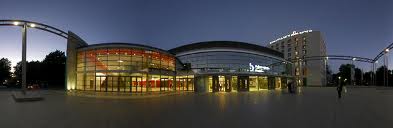 VSTUPENKY:Děti mladší 5ti let		zdarmaDospělí				15,-E/den nebo 50,-E/5 dníZlevněné vstupné		10,-E/den nebo 40,-E/5 dníZlevněné vstupné se vztahuje na studenty nebo návštěvníky s postižením.STRAVOVÁNÍ:Jídlo á 6,-EuroLIVE STREAM:Bude k dispozici zdarma na tomto odkazu: www.hiphopworld-bochum.deSTARTOVNÉ:20,-Euro/osobu bez ohledu na počet disciplín. Platí se v Eur na základě faktury, vystavené mezinárodním úsekem. Tato faktura je zasílána na mail vedoucího TK zhruba 3 týdny před akcí.MEZINÁRODNÍ LICENCE IDO:Každý účastník mezinárodní soutěže musí být zároveň individuálním členem IDO. Členství v mezinárodní organizaci IDO je zpoplatněno částkou 20,- Euro za osobu a kalendářní rok. Tento poplatek je hrazen účastníky vždy při prvním startu na mezinárodní soutěži IDO v daném kalendářním roce opět na základě faktury, vystavené mezinárodním úsekem (startovné + mezinárodní licence jsou součástí jedné faktury). Závazným přijetím nominace se zároveň tanečníci zavazují uhradit včas a správně všechny poplatky s účastí na mezinárodní soutěži související (tj. startovné, příp. poplatek za individuální licenci). ÚČAST NA MEZINÁRODNÍ SOUTĚŽI JE UMOŽNĚNA POUZE TĚM SJ, JEJICHŽ VŠICHNI ČLENOVÉ BYLI V DOBĚ KONÁNÍ MČR ČI JINÉ PŘÍSLUŠNÉ NOMINAČNÍ SOUTĚŽE ŘÁDNÝMI ČLENY CDO (platí pouze pro disciplíny Street dance show). PODMÍNKOU ÚČASTI SJ NA MEZINÁRODNÍ SOUTĚŽI JE ŘÁDNÉ ČLENSTVÍ V CDO V TERMÍNU KONÁNÍ MEZINÁRODNÍ SOUTĚŽE!!S jakýmikoli dotazy se obracejte na mezinárodní úsek CDO e-mail: mezinarodniusek@czechdance.org, tel.: 773997061